Здравствуйте, дорогие ученики! Я надеюсь, что вы все соблюдаете условия самоизоляции, моете руки, носите маски, укрепляете иммунитет! Задания, которые предполагают исполнение (ритмические упражнения, вокально-интонационные упражнения) вы можете записать на видео и отправить мне в любом удобном для вас мессенджере - вайбер, вотсап (89042284078), вконтакте. Устные задания вы выполняете самостоятельно. Письменные задания сканируете либо фотографируете и присылаете в любой удобный мессенджер.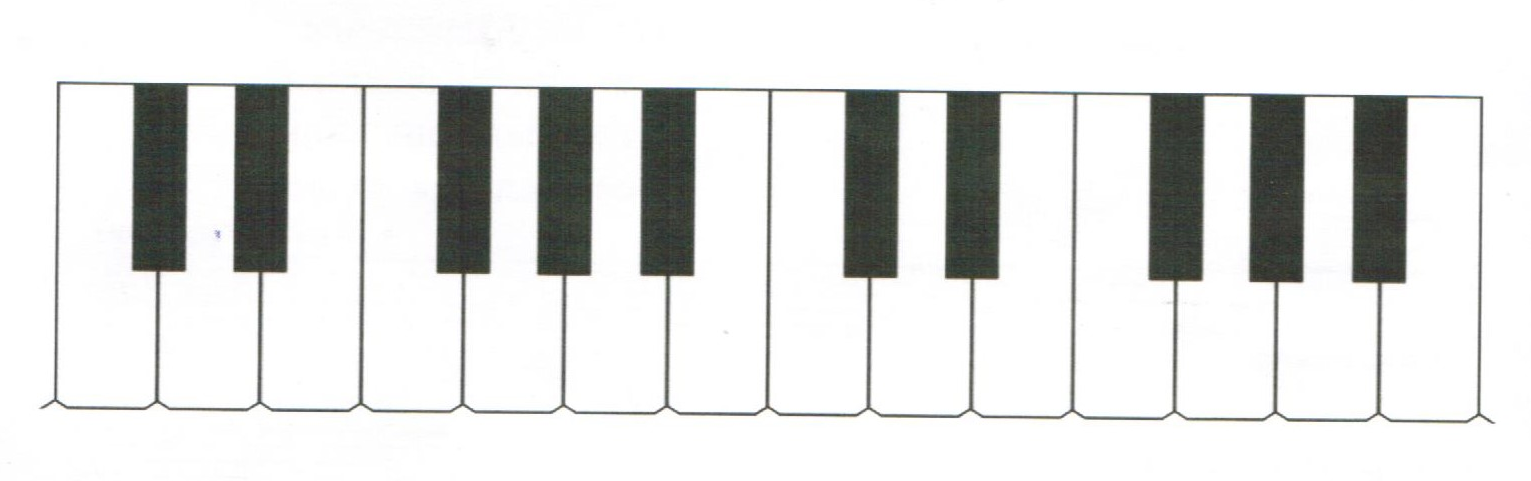 Итак, последняя работа в апреле!Пишем небольшую контрольную работу.Читаем задание, переписываем в тетрадь, выполняем задание!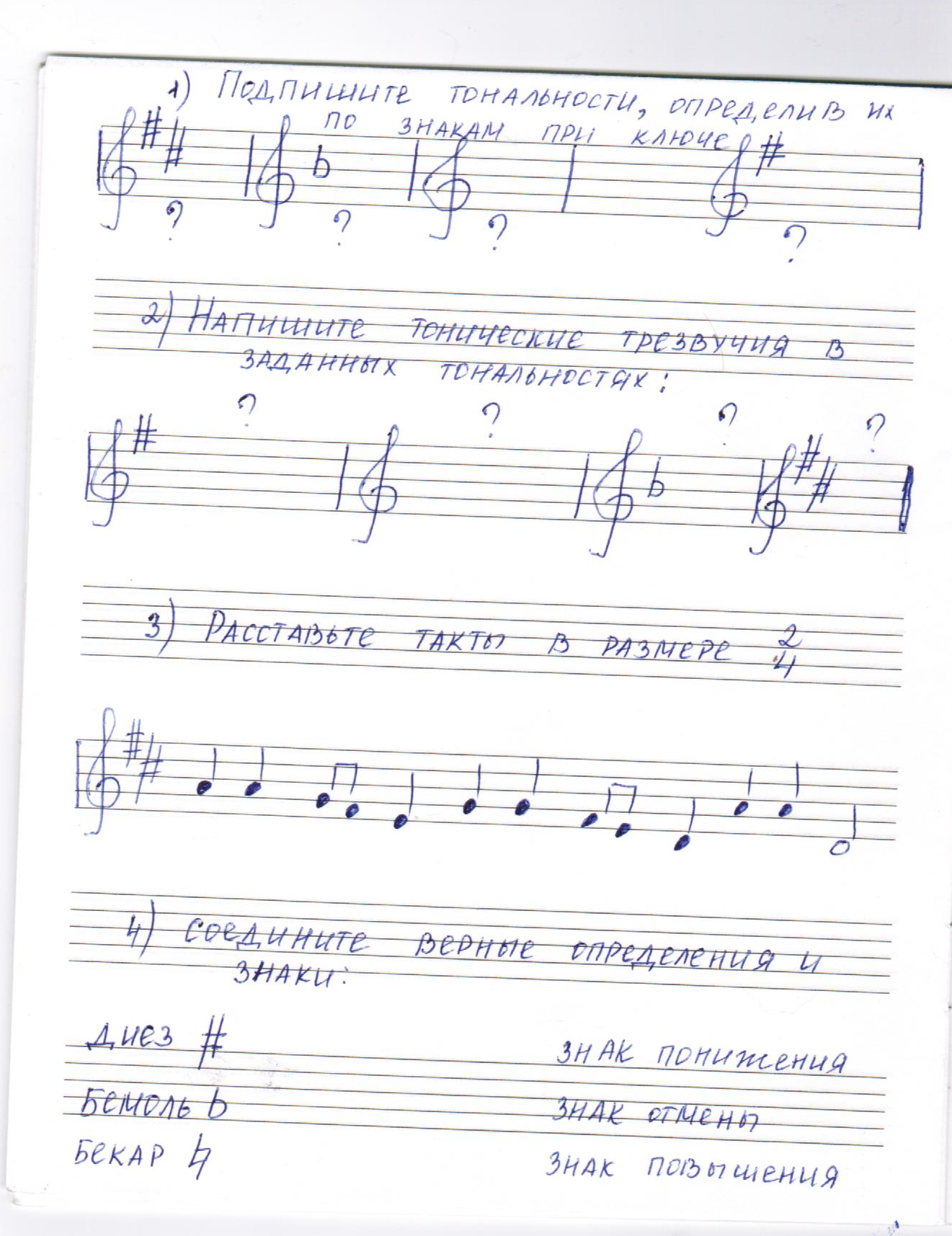 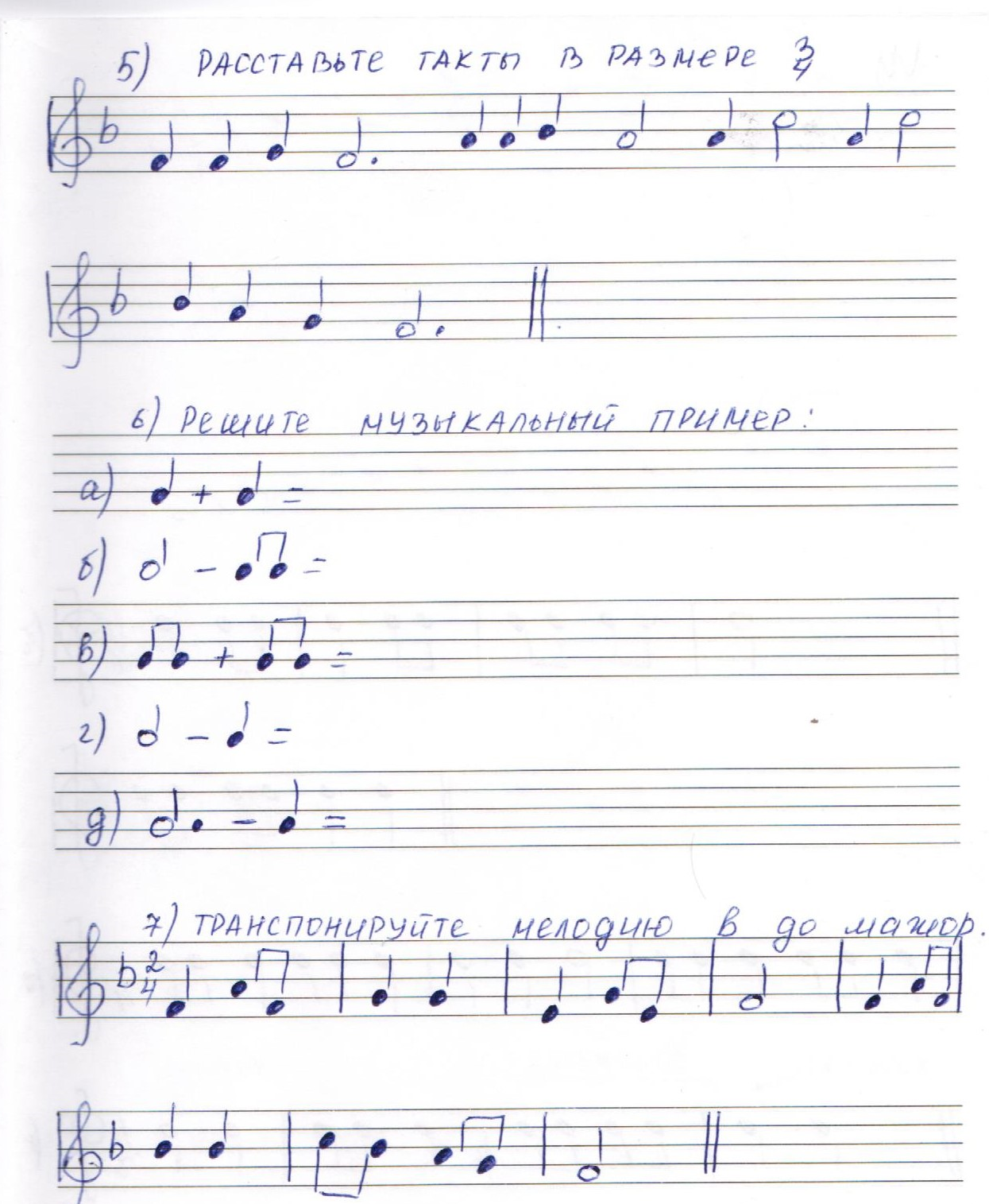 